                              Консультация для занятий с детьми по теменедели «Насекомые»Чтение художественной литературыЦель: формирование общего представления детей о насекомых, их образе жизни, характерных признаках и связи с окружающей средой.Задачи: 
-учить узнавать насекомых по внешнему виду; 
- обогатить словарный запас детей; 
-активизировать познавательную деятельность; 
- воспитывать любовь и бережное отношение к живой природе.
Насекомые привлекают своим внешним видом взгляды окружающих и вызывают неподдельный интерес у детей. Мы, взрослые должны постараться научить наших детей любить и заботиться о природе, отвечать на тысячу вопросов наших почемучек.Предлагаем вашему вниманию произведениями детских писателей, которые позволят расширить знания о мире насекомых.Агния Львовна Барто «Жук» 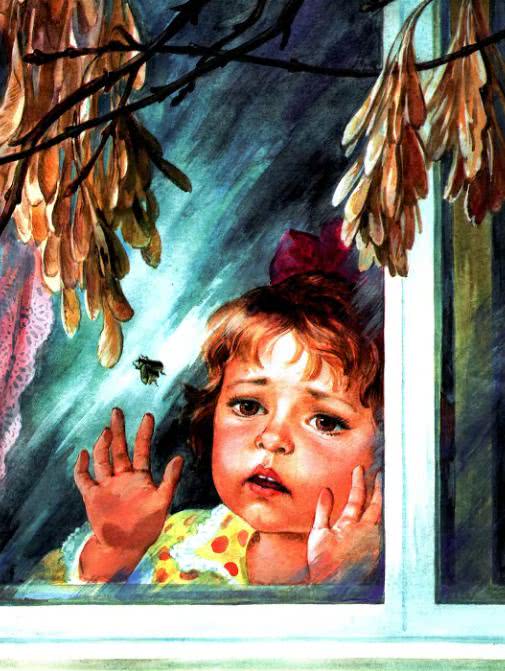 Мы не заметили жука
И рамы зимние закрыли,
А он живой, он жив пока,
Жужжит в окне,
Расправив крылья…
И я зову на помощь маму          -Там жук живой!
          Раскроем раму!К.Чуковский «Тараканище». http://www.chukfamily.ru/kornei/tales/tarakanishhe-2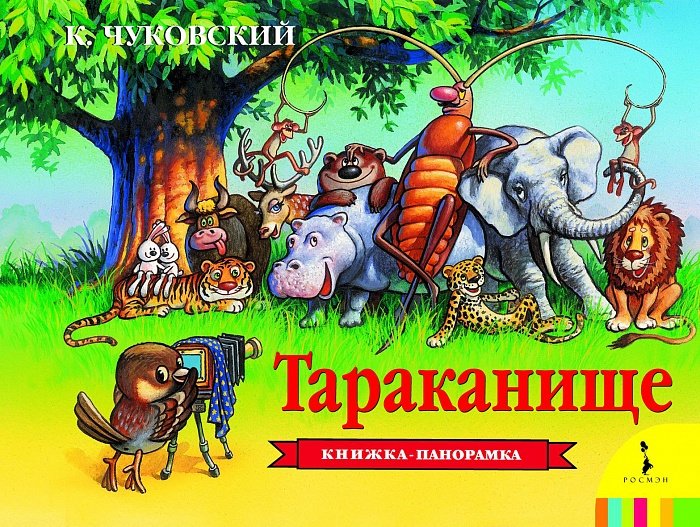 К.Чуковский «Муха-цокотуха». https://www.culture.ru/poems/33104/mukha-cokotukha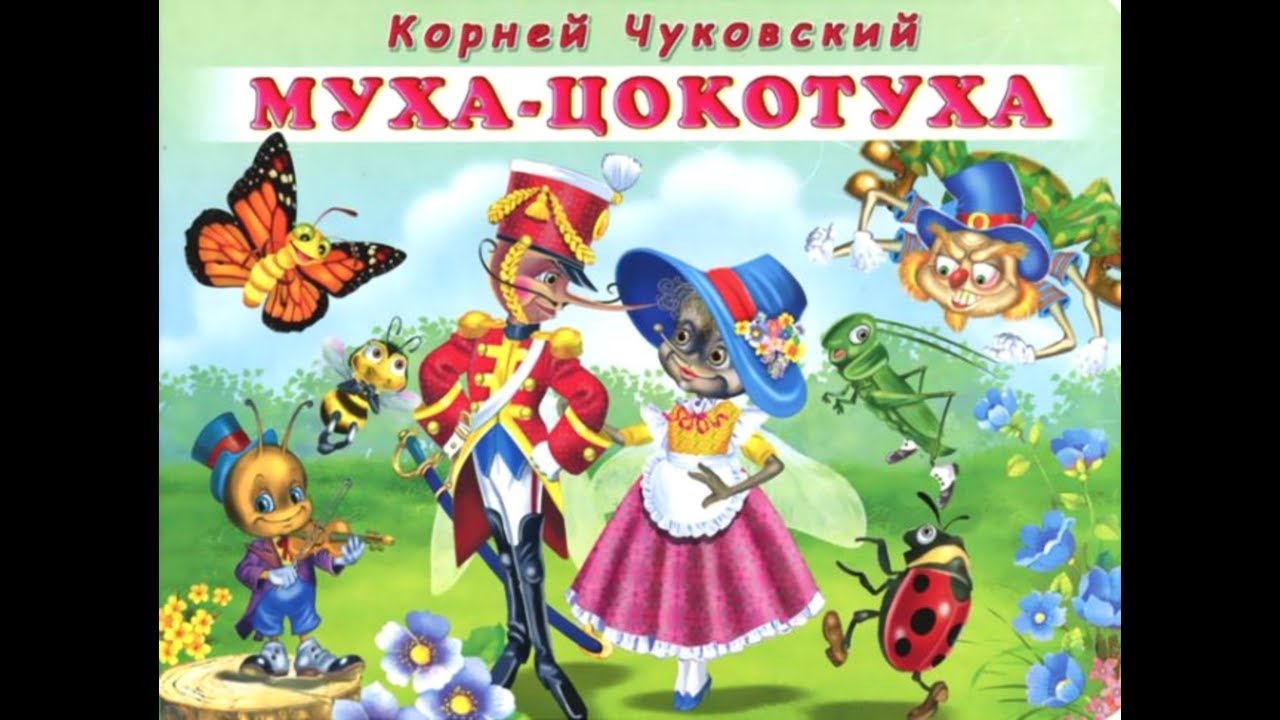 